Приложение №1к решению территориальнойизбирательной комиссииКировскогомуниципального районаот 27.11.2023 г. №6/3Схема многомандатных избирательных округов по выборам депутатов совета депутатов муниципального образования Суховское сельское поселение Кировского муниципального района Ленинградской области Количество избирателей в муниципальном образовании – 647Количество многомандатных избирательных округов – 2Количество мандатов – 10Суховской многомандатный избирательный округ № 1Количество избирателей в округе – 325Количество мандатов в округе– 5Описание многомандатного избирательного округа:В границы избирательного округа входят: Часть территории муниципального образования Суховское сельское поселение Кировского муниципального района Ленинградской области:   от точки пересечения шоссе «Кола» с а/д «Лаврово-Шум-Ратница» на север, по внешним границам населенных пунктов д. Выстав, д. Митола, д. Сухое, д. Верола (включая их) до пересечения с рекой Кобона, далее на восток по реке Кобона до пересечения с северной границей квартала 71 Войбокальского участкового лесничества Кировского лесничества, далее на восток по северным границам кварталов 71-77 этого лесничества,  далее на юг по восточным границам кварталов 77, 81, 98, 97, 111 Войбокальского участкового лесничества Кировского лесничества до пересечения с южной границей квартала 111,  далее на юго-запад по южным границам кварталов 111, 110, 51, 45, 117, 116, 120 Войбокальского участкового лесничества Кировского лесничества до исходной точки. В границы избирательного округа  включены: д. Сухое, д. Выстав, д. Митола, д. Верола.Суховской многомандатный избирательный округ № 2Количество избирателей в округе – 322Количество мандатов в округе – 5Описание многомандатного избирательного округа:В границы избирательного округа входят: Часть территории муниципального образования Суховское сельское поселение Кировского муниципального района Ленинградской области: от точки пересечения береговой линии Ладожского озера со створом западной границы квартала 2 Войбокальского участкового лесничества Кировского лесничества, далее на юг по западной границе квартала 3 Войбокальского участкового лесничества Кировского лесничества, далее на восток по северным границам кварталов 8,9,10,11,12 Войбокальского участкового лесничества Кировского лесничества,  далее на юг по восточной границе квартала 12 до пересечения с северной границей квартала 16, далее на восток по северным границам кварталов 16,17,18, далее на юг по восточным границам кварталов 18,25,33,34 по землям государственного запаса до пересечения с северной границей квартала 57, далее на юго-восток по северным границам кварталов 57,58,59,60 до пересечения с северной границей квартала 77 Войбокальского участкового лесничества Кировского лесничества, далее на запад по северным границам кварталов 77, 76, 75, 74, 73, 72, 71 вышеуказанного лесничества, до пересечения с рекой Кобона, далее по реке Кобона на запад до пересечения с а/д «Дусьево – Сухое – Кобона»,  далее на юг по внешним границам населенных пунктов д. Верола,  д. Сухое,  д. Митола,  д. Выстав до пересечения с автомобильной дорогой «Лаврово-Шум-Ратница», далее на юго -запад по шоссе «Кола» по южным границам кварталов 122,121,124,123,125, далее на северо-запад  до пересечения с береговой линией Ладожского озера, далее на север по береговой линии Ладожского озера до исходной точки. В границы избирательного округа включены: д. Лаврово, д. Ручьи, д. Колосарь, д. Кобона, д. Леднево, д. Черное, д. Низово, д. Мостовая, д. Бор, д. Гавсарь, д. Лемасарь, д. Гулково, д. Сандела, д. Остров.Приложение №2к решению территориальнойизбирательной комиссииКировскогомуниципального районаот 27.11.2023 г. №6/3Графическое изображение схемы многомандатных избирательных округов по выборам депутатов совета депутатов муниципального образования Суховское сельское поселение Кировского муниципального района Ленинградской области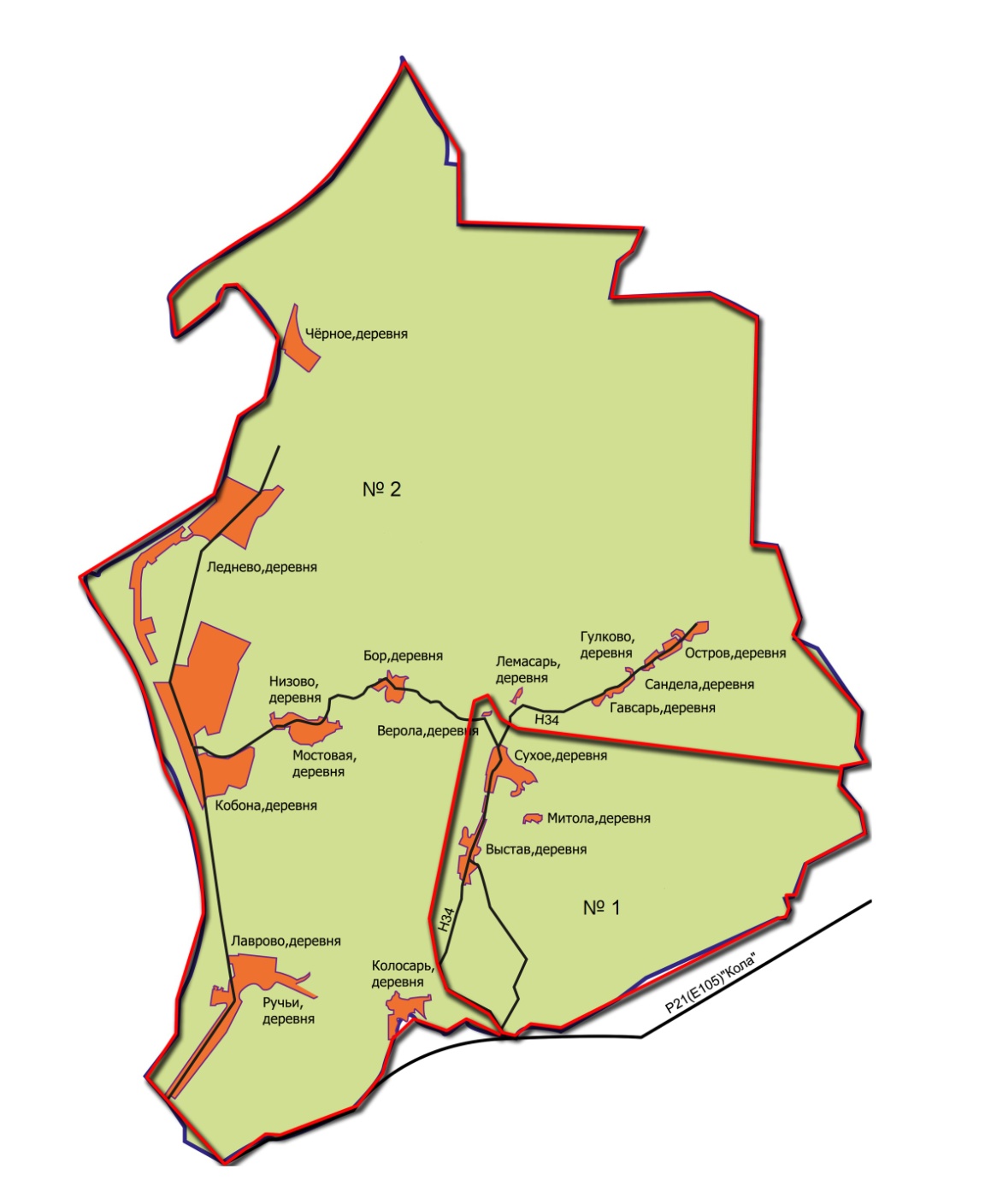 